Антон Викторович Коротыч,учитель истории школы №30Новокубанского района8 класс. ОбществознаниеТема: «Производство. Товары и услуги».Цель: показать роль труда в жизни отдельного человека и общества и производства как составляющего основу экономики.Задачи:Знать: основные понятия по теме, основные характеристики производства, факторы производства.Уметь: объяснять процесс превращения продукта в товар, отвечать на проблемные вопросы, анализировать, делать выводы.Воспитывать: грамотность в вопросах экономики.1. Мотивирование на учебную деятельность (1-2 мин.)- Здравствуйте! Меня зовут Антон Викторович, я учитель 30 школы нашего района. Проведу я с вами сегодня урок обществознания.- Всем ли удобно, всем ли видно экран? – Да, - Отлично. Для меня и вас важно, чтобы мы сегодня выстроили диалог и не боялись высказывать предположения, либо свое мнение по тому или иному вопросу. При соблюдении этого правила, на мой взгляд, самого важного, у нас произойдет много интересного, и вы откроете для себя что-то новое.Держать внимание!!! Хлопки2. Актуализация знаний.- Вы мне поможете решить одну проблему. Но к ней я вернусь немного позже (приклеить яблоко серебряного цвета к доске).- Как связаны камень и палка (или два камня)?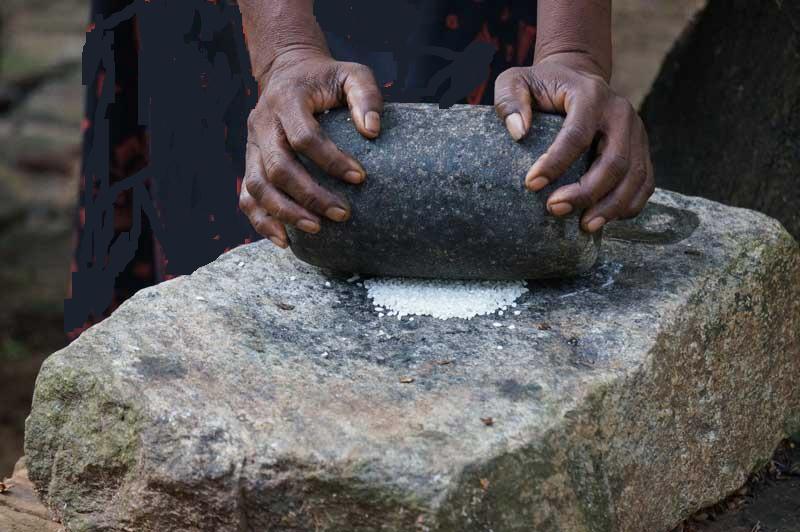 Микролиты. Каменные орудия - обработанные инструменты из камня, использованные всеми видами людей и приматов. Каменными орудиями добывалась пища. Заострение инструментов совершалось путём скалывания.Каменный век делится на:Палеолит или древний каменный век (2,6 млн лет до н.э. — 10 тыс. лет до н.э.);Мезолит или средний каменный век (X/IX тыс. — VII тыс. лет до н.э.);Неолит или новый каменный век (VI/V тыс. — III тыс. лет до н.э.)Когда возникает производство?- Еще в древности.Только производя какой-то товар, вещь, существуют экономическая система. Если нет спроса на вещь, предмет или товар, то нет и взаимосвязей.3. Выявление места и причины затруднения.Деление на 3 группы. (Обязательно задвинуть стульчики).На 3 группы (выложить на первую парту конверт с набором разных продуктов производства) по типу: традиционное, индустриальное, постиндустриальное (Деление на несколько групп - исторические этапы производства).Вывод: Современные отрасли экономики сформировались в результате длительного исторического процесса: от рыбной ловли и охоты в начале исторического пути человечества до современного сельского хозяйства, многоотраслевой промышленности и информационных технологий.А потом деление на две большие группы - материальное (товары) и нематериальное (услуги) производство.К первой группе относятся промышленность, сельское хозяйство, транспорт, связь.Вторая группа отраслей включает образование, медицинское обслуживание, искусство, научную деятельность и др.4. Построение проекта решения проблемы.Записываем число и тему урока: «Производство. Товары и услуги».Написать «В чем заключается роль производства в экономике?».Ответ: В выпуске товаров и услуг, так необходимых современному человеку.[Задание: Выбрать один из 4-х полный ответ].Производство - это то, что мы делаем для того, чтобы удовлетворить свои способности.Отрасль экономики - совокупность предприятий и организаций, производящих однородную продукцию (товары) или/и услуги.Тем самым возвращаемся к прошлой теме и даем определение «экономика».5. Реализация проекта.Что необходимо, чтобы произвести какой-либо товар и/или услугу?МОЕ деление на группы по КЛОК БАДДИЕС.Назначаем встречи на 12-3-6-9 часов.Слайд. Факторы производства = Как производство формируется? И что для этого нужно?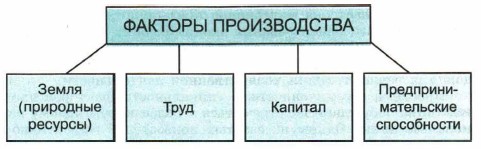 6. Первичное закрепление.Вернутся к Apple.Используя набор своих и приобретенных навыков, мы попробуем продать всем известный товар под маркой - Apple.Сказка А. Пушкина «О мертвой царевне и семи богатырях».Сказать об их обилии и конкуренции. За бренды платят большие деньги.Вывод: Производство их бренда выходит под логотипом откусанного яблока, потому что оно съедобно и его хочется откусить, а значит попробовать.7. Самостоятельная работа с самопроверкой по эталону.Сначала необходимо нарисовать неодушевленные предметы.Производство похоже на _____________, потому что …В производство включено/можно включить_________________, потому что…Ваши мысли должны быть прикреплены на доску.8. Рефлексия учебной деятельности на уроке.Высказывания мыслителей в разных частях класса. Какая фраза больше всего отражает вашу деятельность на уроке.- Как приятно знать, что ты что-то узнал (Мольер)- Я знаю, что я ничего не знаю (Сократ)- Познание начинается с удивления (Аристотель)- Скажи мне – я забуду, вовлеки меня – я научусь (Конфуций)Время подумать и распределится.9. Домашнее задание.Придумать товар, который вы бы смогли продать и правильно его презентовать на следующем уроке.10. Оценивание.Вы все сегодня хорошо поработали и заслуживаете самых высоких оценок.Из КВН разминки. Вопрос, а ответ на него слово.